Stock Nominal Code Update & Search Category Values ImportWhen preparing a Sage 200 installation, it is possible to migrate/import details such a stock items from existing systems.  However, there is no intrinsic method to initialise stock item search category values.  This software enables search category values to be specified in a simple text file and imported into Sage 200. The import also allows the user to update the stock record with nominal account codes. The Sage 200 stock import routine does not show an invalid nominal code values when importing new stock items. This program can be used to update nominal codes and a other stock, stock supplier and stock warehouse fields.This routine will assign search category values to stock items.  It is mandatory that the stock items exist in Sage 200.OperationOn launching the Search Category Import routine from the S200 menu, the following form will be displayed.Import Search Category Values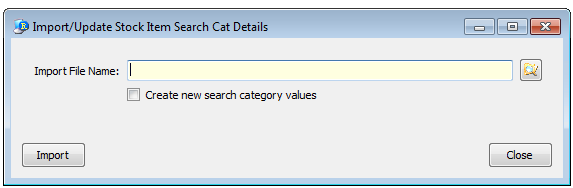 Select a file to import by clicking the open file button to the right of the white text box.  This will open a standard MS Windows file selection dialog from which a file may be selected.Clicking the Import button will offer a confirmation dialog, and on selecting the OK button, search category values will be imported.If a record contains an error, such as an invalid stock item code, then a message will be displayed with a description of the error.File FormatA text file must be created containing stock item codes, search categories and values that are to be imported.  The file must be in CSV (Comma Separated Values) format as follows:The first row of the file must contain a header record containing column descriptions.  The column descriptions are not validated and the header row is skipped during the import. However fields 11 to 20 will be used as the ‘product search category’. The fields 4 to 9 will be used to update the stock item. If these values are blank then the stock item values will not be updated. If the product search categories do not exist, then the import routine will create the records. If the product search category is not assigned to the product group, then the record will be created.FieldDescExampleNotes1Sage Product CodeAA01Mandatory2DescriptionTest 1Optional (not updated)3ProductGroupCodeACCESSORIESMandatory4NLAccruedReceiptsOptional5NLIssuesOptional6NLRevenueOptional7NLStockOptional8e,g, ColourWhiteSearch Cat 1 (all Optional)9e.g. ElectricalFridgeSearch Cat 210SC3Search Cat 311SC4Search Cat 412SC5Search Cat 513SC6Search Cat 614SC7Search Cat 715SC8Search Cat 816SC9Search Cat 917SC10Search Cat 1018ManufacturerAbcOptional19BarcodeOptional20Default SupplierABC001Optional21MinOrderQty10Optional (use if Supplier not blank)22Supplier Price sourceLL or B (use if Supplier not blank)23Supplier List Price4.12345Optional  (use if Supplier not blank)24List price expiry date26/12/2015Optional  (use if Supplier not blank)25Supplier stock codeABHG123Optional  (use if Supplier not blank)26Landed costs typePP or V (use if Supplier not blank)27Landed costs value10.0(use if Supplier not blank)28Warehouse NameHOMEWarehouse for stock item29MinStockLevel5(use if Warehouse(1) not blank)30MaxStockLevel100(use if Warehouse(1) not blank)31ReOrderLevel20(use if Warehouse(1) not blank)32Standard Cost Price3.456If std costing used on product33V2Version of File